Подписано цифровой подписью: Тананыкин Александр Владимирович DN: cn=Тананыкин Александр Владимирович, o=ПОУ  "Челябинская АШ ДОСААФ России", ou=Руководство, email=rostorff@eandex.ru, c=RU Дата: 2022.09.01 15:52:58 +05.'00'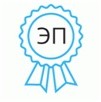 ПОЛОЖЕНИЕО ПОРЯДКЕ ОФОРМЛЕНИЯ, ВОЗНИКНОВЕНИЯ, ПРИОСТАНОВЛЕНИЯ И ПРЕКРАЩЕНИЯ ОТНОШЕНИЙ МЕЖДУ ПРОФЕССИОНАЛЬНЫМ ОБРАЗОВАТЕЛЬНЫМ УЧРЕЖДЕНИЕМ «ЧЕЛЯБИНСКАЯ АШ ДОСААФ РОССИИ», ОБУЧАЮЩИМИСЯ И  РОДИТЕЛЯМИ (ЗАКОННЫМИ ПРЕДСТАВИТЕЛЯМИ) НЕСОВЕРШЕННОЛЕТНИХ ОБУЧАЮЩИХСЯ.20211.ОБЩИЕ ПОЛОЖЕНИЯ1.1.Настоящее Положение определяет порядок оформления возникновения, приостановления и прекращения отношений между Профессиональным образовательным учреждением «Челябинская автомобильная школа ДОСААФ России» (далее – организация) и обучающимися и (или) родителями (законными представителями) несовершеннолетних обучающихся, иными физическими и юридическими лицами.1.2.Настоящее Положение разработано на основании Гражданского кодекса Российской Федерации, Федерального закона от 29.12.2012 № 273-ФЗ «Об образовании в Российской Федерации», Постановления Правительства РФ от 15.08.2013 №706 «Об утверждении Правил оказания платных образовательных услуг», иных нормативных правовых актов, регламентирующих порядок оформления возникновения, приостановления и прекращения образовательных отношений, Устава организации, Положения об оказании платных образовательных услуг и других локальных нормативных актов организации.1.3.Настоящее Положение является локальным нормативным актом организации, регламентирующим оформление возникновения, приостановления и прекращения образовательных отношений между учебной организацией и обучающимися и (или) родителями (законными представителями) несовершеннолетних обучающихся.2. ПОРЯДОК ОФОРМЛЕНИЯ ВОЗНИКНОВЕНИЯ ОБРАЗОВАТЕЛЬНЫХ ОТНОШЕНИЙ2.1.Основанием возникновения образовательных отношений между организацией и обучающимися и (или) родителями (законными представителями) несовершеннолетних граждан, иными физическими и юридическими лицами является приказ начальника автошколы о зачислении лица на обучение по программе профессиональной подготовки (переподготовки) – водитель транспортных средств соответствующей категории (подкатегории).2.2.Изданию приказа начальника организации о зачислении предшествует заключение договора об оказании платных образовательных услуг. Типовая форма договоров об оказании платных образовательных услуг разрабатывается в организации и размещена на официальном сайте в сети Интернет. Для заключения договора об оказании платных образовательных услуг кандидат на обучение и (или) заказчик должен обратиться к представителю ПОУ «Челябинская АШ ДОСААФ России» отвечающему за приём заявлений от кандидатов на обучение. Для заключения договора об оказании платных образовательных услуг при восстановлении, а также дополнительных соглашений к договору об оказании платных образовательных услуг заказчик должен обратиться в организацию к начальнику учебной части.2.3.Договор является основанием для зачисления поступающего в число обучающихся по программе профессиональной подготовки, наряду с другими документами, предусмотренными правилами приема.2.4.Гражданин, отчисленный по собственной инициативе, имеет право на восстановление для обучения в течение пяти лет после отчисления при наличии свободных мест.2.5.Порядок и условия восстановления определяются Положением о порядке и основании перевода, отчисления и восстановления обучающихся в ПОУ «Челябинская АШ ДОСААФ России».2.6.При восстановлении обучающегося в автошколе заключается договор об оказании платных образовательных услуг на оставшийся срок обучения, в порядке, предусмотренном «Положением об оказании платных образовательных услуг» и издается приказ начальника о зачислении в порядке перевода или приказ о зачислении в порядке восстановления соответственно.2.7.Организация заключает договор при наличии возможности оказать запрашиваемую потребителем образовательную услугу.2.8.Организация не оказывает предпочтение одному потребителю перед другим в отношении заключения договора, кроме случаев, предусмотренных законом и иными нормативными правовыми актами.2.9.Договор заключается в письменной форме до начала оказания платных образовательных услуг и содержит следующие сведения:а) полное наименование организации;б) место нахождения организации;в) наименование или фамилия, имя, отчество (при наличии) и паспортные данные заказчика, номер телефона заказчика;г) место регистрации и место жительства заказчика;д) место рождения заказчика;е) медицинское освидетельствование;ж) фамилия, имя, отчество начальника автошколы, реквизиты организации и реквизиты документа, удостоверяющего личность заказчика или его представителя;з) права, обязанности и ответственность заказчика и обучающегося;и) полная стоимость образовательных услуг, порядок их оплаты;к) сведения о лицензии на осуществление образовательной деятельности (наименование лицензирующего органа, номер и дата регистрации лицензии); к) вид, уровень и (или) направленность образовательной программы (часть образовательной программы определенного уровня, вида и (или) направленности);л) сроки освоения программы профессиональной подготовки (продолжительность обучения);м) вид документа, выдаваемого обучающемуся после успешного освоения им соответствующей программы профессиональной подготовки;н) порядок изменения и расторжения договора;о) другие необходимые сведения, связанные со спецификой оказываемых платных образовательных услуг.2.10.Договор составляется в 2-х экземплярах по числу сторон договора.2.11.Права и обязанности обучающегося, предусмотренные законодательством об образовании, Уставом организации, Правилами внутреннего распорядка обучающихся и иными локальными актами организации, возникают у лица, принятого на обучение, с даты, указанной в приказе начальника автошколы о зачислении.3. ПОРЯДОК ОФОРМЛЕНИЯ ИЗМЕНЕНИЯ ОБРАЗОВАТЕЛЬ-                                                 НЫХ ОТНОШЕНИЙ.3.1.Образовательные отношения между организацией и обучающимися и (или) родителями (законными представителями) несовершеннолетних обучающихся, иными физическими и юридическими лицами изменяются в случае изменения условий получения обучающимся профессиональной подготовки по конкретной основной или дополнительной программе, повлекшего за собой изменение взаимных прав и обязанностей обучающегося и организации.3.2.Образовательные отношения могут быть изменены, как по инициативе обучающегося или родителей (законных представителей) несовершеннолетнего обучающегося, иных физических и юридических лиц, по его заявлению в письменной форме, так и по инициативе организации.3.3. Основанием для изменения образовательных отношений является дополнительное соглашение к договору об оказании платных образовательных услуг, которое с момента подписания становится его неотъемлемой частью. Приказ начальника автошколы издается на основании внесенных изменений в договор об оказании платных образовательных услуг.3.4.Права и обязанности обучающегося, предусмотренные законодательством Российской Федерации об образовании и локальными нормативными актами организации изменяются с даты издания приказа директора или с иной указанной в нем даты.4. ПОРЯДОК ОФОРМЛЕНИЯ ПРЕКРАЩЕНИЯ ОБРАЗОВАТЕЛЬ-                                          НЫХ ОТНОШЕНИЙ4.1.Образовательные отношения между организацией и обучающимися или родителями (законными представителями) несовершеннолетних обучающихся, иными физическими и юридическими лицами прекращаются в связи с отчислением обучающегося:а) в связи с получением образования (завершением обучения);б) досрочно4.2.Образовательные отношения могут быть прекращены досрочно в следующих случаях:а) по инициативе обучающегося или родителей (законных представителей) несовершеннолетнего обучающегося.б) по инициативе организации, осуществляющей образовательную деятельность, в случае применения к обучающемуся, отчисления, как меры дисциплинарного взыскания за:        - систематическую неуспеваемость по итогам промежуточной аттестации, а также по неудовлетворительным итогам пересдач, когда обучаемым использованы две попытки пересдачи;        - нарушение учебной дисциплины, выразившееся в утере связи с учебной организацией  или систематические прогулы занятий (свыше 20%) в течение периода обучения (по программе подготовки специалистов по ВУС) без уважительных причин;        - неявку на итоговую аттестацию без уважительной причины;        - совершение антиобщественных поступков, влекущих за собой административное или уголовное наказание;        - грубое нарушение дисциплины, Устава организации, Правил внутреннего распорядка (грубость по отношению к преподавателям, персоналу и другим обучаемым);        - появление обучаемого на занятиях в состоянии алкогольного, наркотического или токсического опьянения;        - отсутствие своевременной оплаты за обучение;        - нарушение иных условий договора.в) по обстоятельствам, не зависящим от воли обучающего или родителей (законных представителей) несовершеннолетнего обучающегося и организации, осуществляющей образовательную деятельность.4.3.Основанием для прекращения образовательных отношений является распорядительный акт организации, осуществляющей образовательную деятельность, об отчислении обучающегося из этой организации. Если с обучающимся или родителями (законными представителями) несовершеннолетнего обучающегося заключен договор об оказании платных образовательных услуг, при досрочном прекращении образовательных отношений такой договор расторгается на основании распорядительного акта организации, осуществляющей образовательную деятельность, об отчислении обучающегося из этой организации. Права и обязанности обучающегося, предусмотренные законодательством об образовании и локальными нормативными актами организации, осуществляющей образовательную деятельность, прекращаются с даты его отчисления из организации, осуществляющей образовательную деятельность.4.4.Отчисление оформляется приказом по организации с указанием причины и основания отчисления. Датой начала действия приказа является дата его подписания.В журнале учёта занятий делается отметка об отчислении.В дело с документами учебной группы вкладывается выписка из приказа об отчислении.4.5.Не допускается отчисление обучаемых по инициативе администрации автошколы во время их болезни.5.ПОРЯДОК ОФОРМЛЕНИЯ ПРИОСТАНОВЛЕНИЯ ОБУЧЕНИЯ5.1.Образовательные отношения могут быть приостановлены в связи с невозможностью освоения обучающимся программы профессиональной подготовки по медицинским показаниям, семейным и иным обстоятельствам на период времени, не превышающий одного года.5.2.Основанием для приостановления образовательных отношений служит личное заявление обучающегося, а также заключение врачебной комиссии медицинской организации (для приостановления образовательных отношений по медицинским показаниям), документы, подтверждающие основание для приостановления образовательных отношений (при наличии). Решение о приостановлении образовательных отношений принимается начальником автошколы в трёхдневный срок со дня получения от обучающегося заявления и прилагаемых к нему документов (при наличии) и оформляется приказом.Приказ начальника автошколы о приостановлении образовательных отношений является основанием для оформления дополнительного соглашения к договору об оказании платных образовательных услуг. На период приостановления образовательных отношений плата за обучение не взимается.5.3.Приостановление образовательных отношений завершается по окончании периода времени, на который образовательные отношения были приостановлены, либо до окончания указанного периода на основании заявления обучающегося.Обучающийся допускается к обучению на основании приказа начальника автошколы.                                                                                                                                УТВЕРЖДАЮ:                                                                                                        Начальник ПОУ Челябинская                                                                                                                     АШ ДОСААФ России                                                                                                         ____________А.В.Тананыкин                                                                                                          «____» _____________2021г.